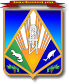 МУНИЦИПАЛЬНОЕ ОБРАЗОВАНИЕХАНТЫ-МАНСИЙСКИЙ РАЙОНХанты-Мансийский автономный округ – ЮграАДМИНИСТРАЦИЯ ХАНТЫ-МАНСИЙСКОГО РАЙОНАП О С Т А Н О В Л Е Н И Еот 13.02.2018                                                                                                  № 64г. Ханты-МансийскОб утверждении Порядка осуществления контроля за исполнением правил осуществления деятельности регионального оператора по обращению с твердыми коммунальными отходами на территории Ханты-Мансийского районаВ соответствии с Законом Ханты-Мансийского автономного округа – Югры от 28.09.2017 № 66-оз «О внесении изменений в Закон 
Ханты-Мансийского автономного округа – Югры «О наделении органов местного самоуправления муниципальных образований Ханты-Мансийского автономного округа – Югры отдельными государственными полномочиями в сфере обращения с твердыми коммунальными отходами»:1. Утвердить Порядок осуществления контроля за исполнением правил осуществления деятельности регионального оператора 
по обращению с твердыми коммунальными отходами на территории Ханты-Мансийского района согласно приложению.2. Департаменту строительства, архитектуры и ЖКХ администрации Ханты-Мансийского района обеспечить внесение соответствующих изменений в Положение о департаменте.3. Настоящее постановление вступает в силу после официального опубликования (обнародования) и распространяет свое действие 
на правоотношения, возникшие с 01.01.2018.4. Опубликовать (обнародовать) настоящее постановление в газете «Наш район» и разместить на официальном сайте администрации Ханты-Мансийского района.5. Контроль за выполнением постановления возложить 
на заместителя главы Ханты-Мансийского района, директора департамента строительства, архитектуры и ЖКХ.Глава Ханты-Мансийского района                                               К.Р.МинулинПриложениек постановлению администрацииХанты-Мансийского района									от 13.02.2018 № 64Порядок осуществления контроля за исполнением правил осуществления деятельности регионального оператора по обращению с твердыми коммунальными отходами на территории Ханты-Мансийского района (далее – Порядок)1. Порядок разработан в соответствии с Законом Ханты-Мансийского автономного округа – Югры от 28.09.2017 № 66-оз 
«О внесении изменений в Закон Ханты-Мансийского автономного округа – Югры «О наделении органов местного самоуправления муниципальных образований Ханты-Мансийского автономного округа – Югры отдельными государственными полномочиями в сфере обращения с твердыми коммунальными отходами», постановлением Правительства Ханты-Мансийского автономного округа – Югры от 22.09.2017 № 351-п 
«О правилах осуществления деятельности региональным оператором 
по обращению с твердыми коммунальными отходами в Ханты-Мансийском автономном округе – Югре».2. Порядок определяет общие требования к организации контроля 
за исполнением правил осуществления деятельности регионального оператора на территории Ханты-Мансийского района. Контроль за осуществлением деятельности регионального оператора на территории Ханты-Мансийского района осуществляет администрация Ханты-Мансийского района. Органом администрации района, обеспечивающим осуществление контроля, является департамент строительства, архитектуры и ЖКХ. 3. Контроль осуществляется за:своевременным обеспечением сбора (в том числе раздельного сбора), транспортирования, обработки, утилизации, обезвреживания, захоронения твердых коммунальных отходов (далее – ТКО);своевременным заключением договоров с собственниками ТКО;своевременным заключением договоров с операторами по обращению с ТКО, осуществляющими деятельность по сбору (в том числе раздельному сбору), транспортированию, обработке, утилизации, обезвреживанию, захоронению ТКО;своевременным рассмотрением жалоб юридических и физических лиц (заявлений, обращений, требований, претензий, запросов), принятием по ним решений, направлением соответствующих ответов в течение 
10 рабочих дней со дня их получения;своевременным   уведомлением   собственника   земельного  участка,уполномоченного органа местного самоуправления (администрация Ханты-Мансийского района), органа, осуществляющего государственный надзор (Служба по контролю и надзору в сфере охраны окружающей среды, объектов животного мира и лесных отношений Ханты-Мансийского автономного округа – Югры), о выявлении мест несанкционированного размещения отходов;осуществлением иных функций в сфере деятельности по обращению с ТКО в соответствии с правовыми актами Российской Федерации, Ханты-Мансийского автономного округа – Югры.4. Общественные советы сельских поселений, органы местного самоуправления сельских поселений, юридические лица и индивидуальные предприниматели, осуществляющие свою деятельность на территории сельских поселений, а также граждане, проживающие на территории сельских поселений, вправе принять участие при осуществлении контроля за исполнением правил осуществления деятельности региональных операторов по обращению с твердыми коммунальными отходами.5. В случае выявления нарушений правил осуществления деятельности региональных операторов по обращению с твердыми коммунальными отходами в части неисполнения либо ненадлежащего исполнения правил по сбору (в том числе раздельному сбору), транспортированию, обработке, утилизации, обезвреживанию, захоронению ТКО Общественные советы, органы местного самоуправления сельских поселений, юридические лица и индивидуальные предприниматели, а также граждане направляют в адрес главы Ханты-Мансийского района информацию, согласно приложению к Порядку.6. Неисполнение либо ненадлежащее исполнение правил осуществления деятельности региональным оператором по обращению 
с твердыми коммунальными отходами, несоблюдение действующего законодательства в области обращения с ТКО региональным оператором влечет за собой дисциплинарную, административную, уголовную 
или гражданско-правовую ответственность в соответствии с законодательством Российской Федерации и Ханты-Мансийского автономного округа – Югры.Приложение к Порядку осуществления контроля за исполнением правил осуществления деятельности региональных операторов по обращению с твердыми коммунальными отходамиГлаве Ханты-Мансийского района
Ф.И.О.

Фамилия, имя, отчество заявителя (полностью)наименование юридического лица
обратный адрес (почтовый или электронный)
контактный телефон

Информацияо нарушении правил осуществления деятельности регионального оператора по обращению с ТКО1. Причина обращения________________________________________2. Изложение сути проблемы, связанной с нарушением исполнением правил осуществления деятельности регионального оператора по обращению с твердыми коммунальными отходами (указывается дата, место выявленного нарушения) _____________________________________3. Наименование инстанций, в которые обращался заявитель, 
и краткое содержание информации по результатам обращения___________4. В случае, если обращение коллективное, то прикладываются подписи заявителей и указываются телефон и контактный адрес лица, 
на чье имя необходимо направить ответ______________________________5. Согласие на обработку персональных данных осуществляется 
в соответствии с требованиями Федерального закона от 27.07.2017 
№ 152-ФЗ «О персональных данных». Подпись (расшифровка подписи)Дата